Сообщение о поступившем ходатайстве  на         установление публичного сервитута.В адрес администрации Ершовского муниципального района  Саратовской области проступило ходатайство об установлении публичного сервитута сроком на 49 (сорок девять) лет от   МКУ «Благоустройство» на часть земельного участка с кадастровым  номером:   -64:13:005730:11 местоположение установлено относительно ориентира, расположенного в границах участка. Почтовый адрес ориентира: Саратовская область, г. Ершов, ул. Почтовая, д. 49 и ул. им. 27 съезда КПСС, 50  в целях проведения дренажных и мелиоративных работ на земельном участке, площадью 102 кв.м.Правообладатели земельных участков, в отношении которых испрашивается публичный сервитут, если их права не зарегистрированы в Едином государственном реестре недвижимости, в течении пятнадцати дней со дня опубликования сообщения, подают в администрацию Ершовского муниципального района, заявления об учете их прав (обременений прав) на земельные участки с приложением документов, подтверждающих эти права (обременения прав).        Ознакомиться  с поступившим ходатайством об установлении публичного сервитута и прилагаемым к нему описанием местоположения границ публичного сервитута (можно на официальном сайте администрации Ершовского муниципального района Саратовской области – adminemr.ru.), подать заявление об учете прав на земельные участки можно по адресу: Саратовская область, г. Ершов, ул. Интернациональная, 7, каб. 23, второй этаж, понедельник- пятница с 8.00 ч.  до 17.00 ч (перерыв на обед с 12.00 ч. до 13.00 ч).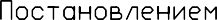 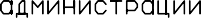 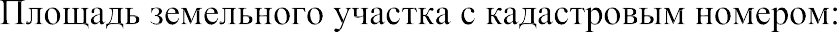 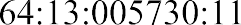 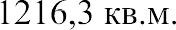 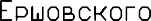 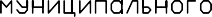 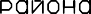 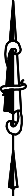 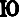 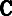 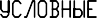 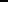 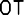 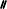 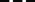 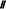 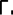 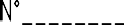 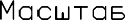 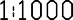 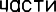 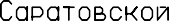 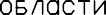 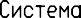 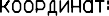 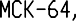 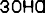 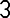 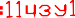 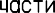 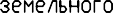 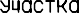 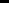 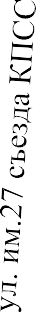 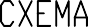 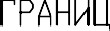 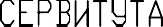 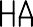 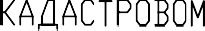 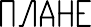 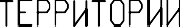 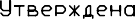 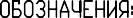 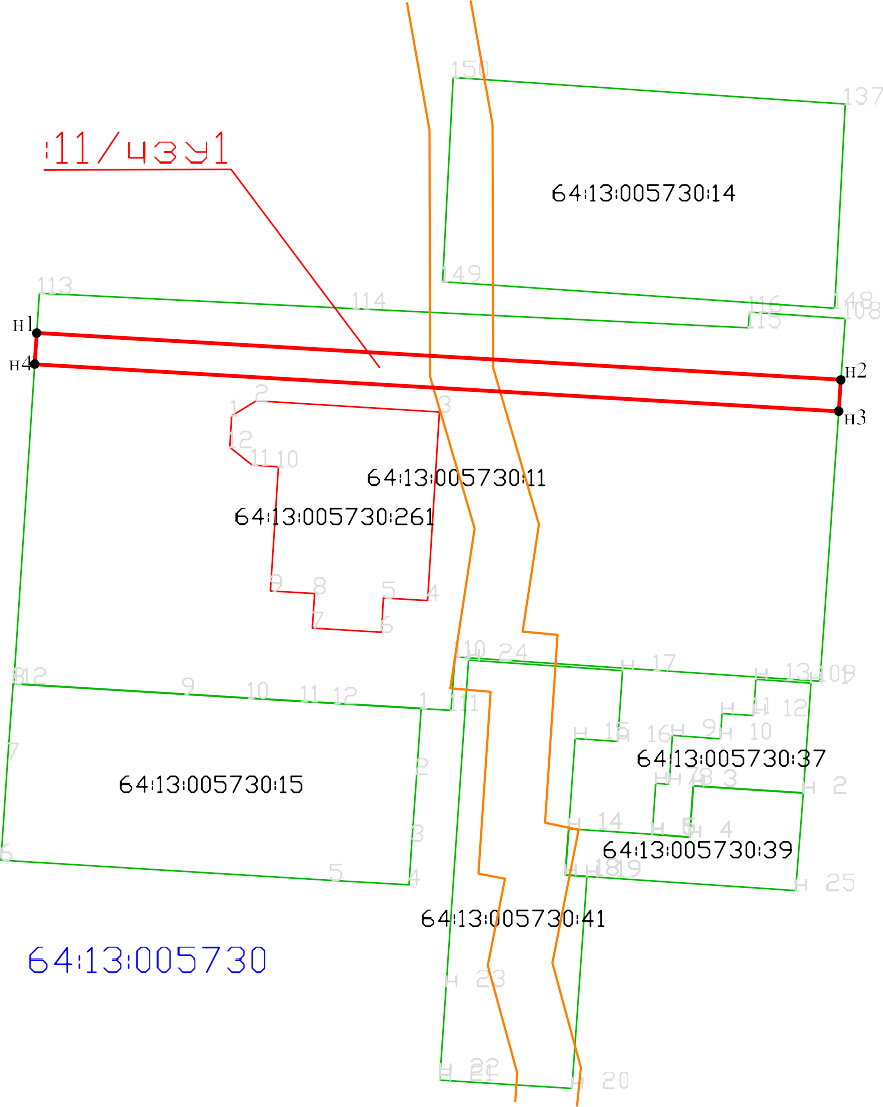 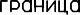 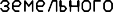 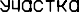 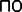 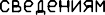 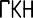 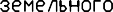 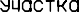 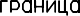 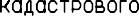 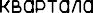 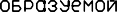 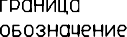 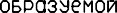 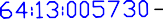 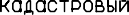 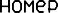 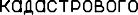 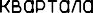 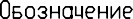 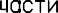 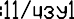 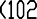 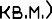 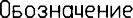 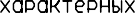 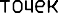 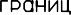 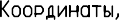 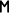 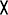 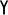 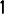 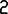 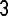 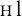 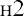 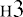 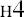 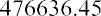 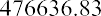 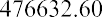 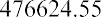 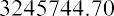 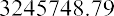 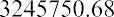 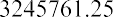 